 1- عزیزم، با چوب خط، حاصل جمع را پیدا کن و یک جمع بنویس.2- گل من، با توجّه به شکل، جمع مناسب بنویس و حاصل را پیدا کن.3- با شابلون شکل کوچک را بزرگ کن.4- با توجّه به جمع نوشته شده، مربّع ها را رنگ های مختلف کن و حاصل را بنویس.5- پاسخ هر قسمت را بنویس و مقایسه کن وعلامت کمتر-بیشتر یا مساوی را انتخاب کن. 6- به کمک محور جمع یا تفریق کن.7- جمله ها را با نوشتن عدد مناسب کامل کن.8- گلم، مربّع شگفت انگیز زیر را کامل کن.9- عزیزم ترتیب فصل ها را با اعداد 1 تا 4 مشخّص کن.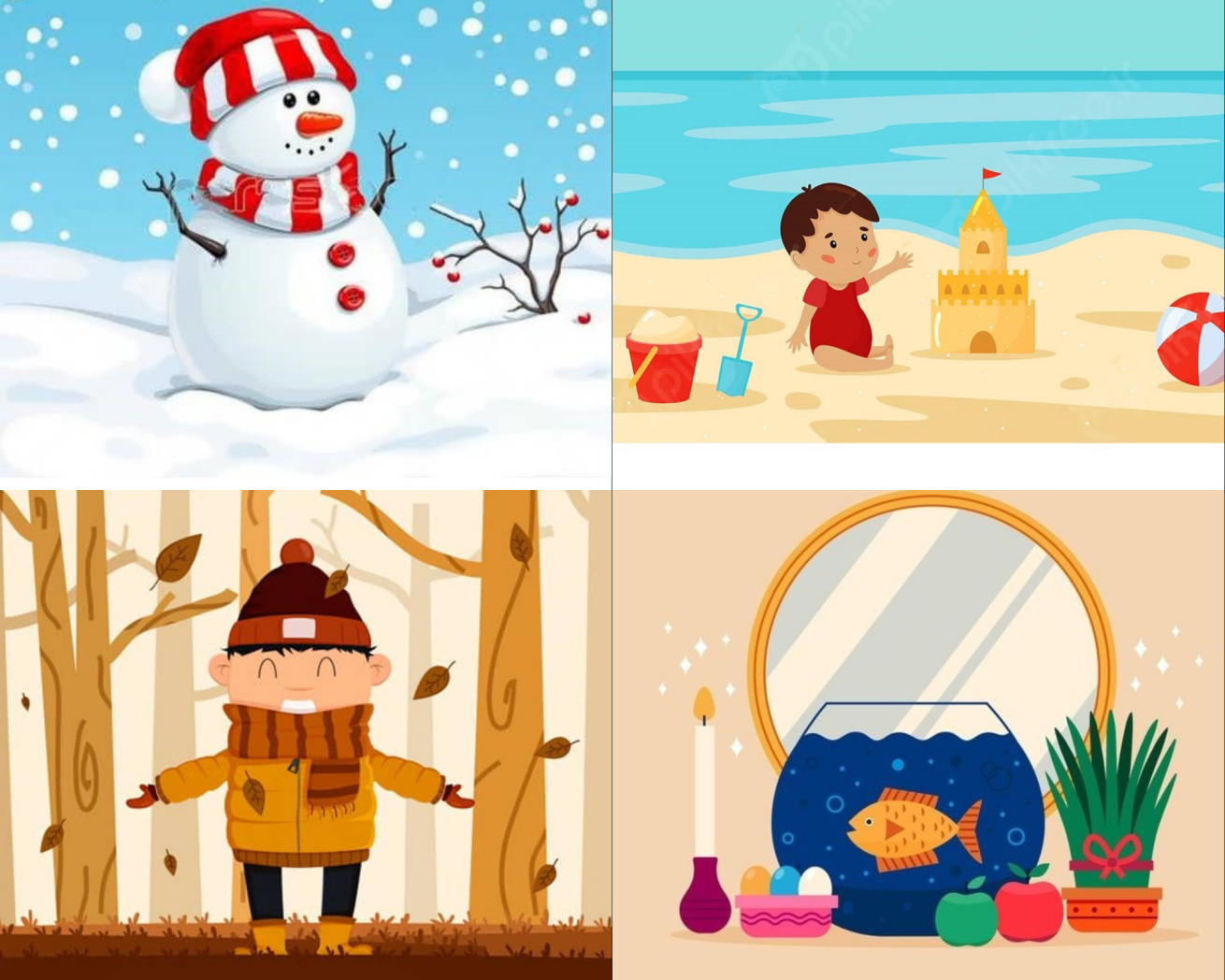 3167824469812357278435166541792837456127564383461792857825639191548673